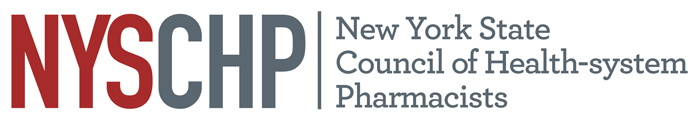    230 Washington Ave Extension, Albany NY 12203 - 518-456-8819December 2019 Virtual House of DelegatesAGENDAOrder of BusinessDecember 5th, 2019 4:00 PM- 6:00 PM1. Call to Order2. Greetings3. Roll call of the delegates4. Position statement review5. Unfinished Business6. New Business7. Announcements8. Adjournment